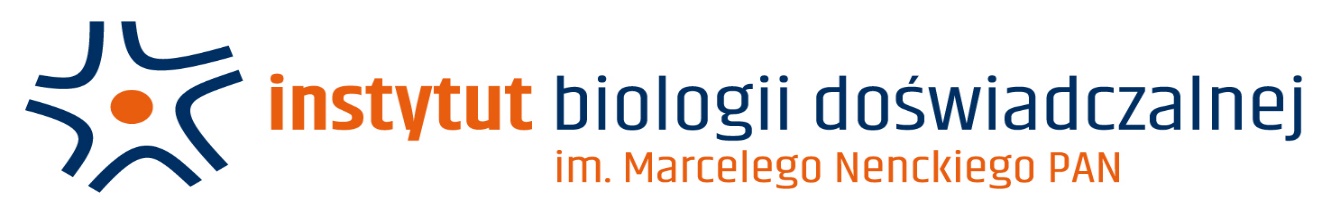 Warszawa, dnia 14.02.2023 r.ZapytaniE ofertowe nr 009/2023na dostawę Komory laminarnej II klasy  do Instytutu Biologii Doświadczalnej im. Marcelego Nenckiego Polskiej Akademii NaukZamawiający: Instytut Biologii Doświadczalnej im. M. Nenckiego PAN,z siedzibą przy ul. Pasteura 3, Warszawa (02-093), NIP:525-000-92-69, REGON 000325825Osoba do kontaktów w sprawie zamówienia: Aleksandra Piotrowska e-mail: ale.piotrowska@nencki.edu.pl Termin zgłaszania ofert: nie później niż do dnia 21.02.2023 r., do godz. 12:00I. Opis przedmiotu zamówienia:Przedmiotem zamówienia jest dostawa: Komory laminarnej II klasy z następującymi parametrami i funkcjami:Komora laminarna II klasy bezpieczeństwa mikrobiologicznego,  zgodna z normą PN EN12469. Zgodność potwierdzona certyfikatem wydanym przez niezależną jednostkę certyfikującą.Elementy konstrukcyjne, podstawowe dane technicznewnętrze obszaru pracy wykonane w całości ze stali nierdzewnej kwasoodpornej klasy AISI 316L w konstrukcji bezszwowej z zaokrąglonymi bokami co ogranicza do minimum liczbę powierzchni stwarzających ryzyko kontaminacji  misa ze stali nierdzewnej kwasoodpornej klasy AISI 304 umieszczona pod blatem roboczymdwa filtry absolutne HEPA o skuteczności min. 99,995% dla cząsteczek ≥ 0,3umszerokość obszaru roboczego min. 1500 mmgłębokość transportowa maks. 795 mmmaksymalna szerokość zewn. komory 1630 mmkonstrukcja komory umożliwiająca obustronne mycie szyby frontowej zamykającej obszar pracyV kształtny wlot powietrza na kurtynie wykonany ze stali nierdzewnej kwasoodpornej AISI 316 Lboki komory przeszklonepodłokietnik na przedramię mocowany na całej długości obszaru roboczegoszyba frontowa poruszana elektrycznie, umieszczona pod kątem w stosunku do blatu roboczego  z nadzorem położenia jej krawędzi i funkcją kontroli automatycznego zatrzymania na optymalnej wysokości ponad blatem 
w pozycji roboczejkomora wyposażona w trzy silniki  typu EC (elektronicznie komutowane)lampa UV zamontowana na stałeźródło światła białego, bezcieniowe LED min. 800 lux,oferowana komora laminarna musi być fabrycznie nowa, wyprodukowana w 2023 rokuWyposażenieblat roboczy dzielony asymetrycznie, wyjmowany, pozbawiony ostrych krawędzi, wykonany ze stali nierdzewnej kwasoodpornej AISI 316Lstelaż na kołach pod komorę z profili zamkniętych z możliwością regulacji wysokości  do blatu roboczego pomiędzy 830 – 850 mm +/- 5%, koła blokowane stopkami poziomującymizłącze diagnostyczne umieszczone w łatwo dostępnym miejscu, umożliwiające podłączenie opcjonalnego modułu do zdalnej weryfikacji parametrów pracy komory przez autoryzowany serwis lub producenta poprzez sieć GSMtrzy gniazda elektryczne w obszarze pracy bez połączeń śrubowych po otwarciu pokrywy  czujnik temperatury w komorze roboczej z alarmem przekroczenia ustawionej temperatury maksymalnejport pozwalający na przeprowadzenie testu DOP filtrów HEPASterowanie, oprogramowanie, kontrola parametrówsterowanie mikroprocesorowe z panelem kontrolnym z klawiaturą membranową oraz pokrętłem wyboru funkcjikomunikaty informacyjne:prędkość przepływu powietrza w obszarze pracy skierowanym pionowo w dół panel kontrolny z graficznym wyświetlaczem LCD z dedykowanymi klawiszami funkcyjnymi dotyczącymi:ruchu szyby frontowejoświetlenialampy UVpracy wentylatorówalarmy wizualne nieprawidłowej pracy komory wyświetlane na ekranie sterownikawbudowane liczniki czasu pracy filtrów, lampy UV z funkcją przypominającą o konieczności ich wymianykomunikaty procentowego zużycia lampy UVgraficzny wskaźnik stanu zużycia filtrów HEPAKomunikaty procentowego zużycia filtrów HEPAminimum 4 programy pracy komory w tym 3 programy użytkownika o indywidualnie definiowanych parametrach pracy oraz jeden program czyszczący o parametrach predefiniowanych fabrycznie, umożliwiający bezpieczną konserwację/ czyszczenie wnętrza komoryzabezpieczenie uniemożliwiające aktywację lampy UV przy podniesionej szybie frontowejszybka aktywacja sterylizacji UV poprzez kilkusekundowe przytrzymania klawisza funkcyjnego z poziomu trybu uśpienia (stand-by)tryby pracy specjalne tryb pracy utrzymujący komorę laminarną w ciągłej gotowości do pracy przy jednoczesnym ograniczeniu zużycia energii do  około 34 W i redukcji głośności do poziomu 37 dBtryb uśpienia (stand-by)Certyfikacja, gwarancjeCertyfikat CEcertyfikat potwierdzający zgodność komory z normą EN 12469  wydany przez niezależną jednostkę certyfikującą  - dołączyć do ofertyWykonawca zapewni serwis gwarancyjny oraz serwis pogwarancyjny i zakup części zamiennych przez Zamawiającego przez okres co najmniej 5 lat od daty zakończenia okresu gwarancjiInstrukcje obsługi w języku polskim lub angielskim mają obejmować zasadnicze informacje niezbędne dla prawidłowego użytkowania i obsługi komory laminarnej przez użytkownika.Wykonanie walidacji komory po zainstalowaniu w docelowym miejscu pracy w zakresie:pomiar ilości cząstek stałychpomiar prędkości liniowej w przestrzeni roboczejpomiar prędkości liniowej na wlocie do komoryGwarancja: min. 24 miesiąceTermin realizacji zamówienia: max. do 6 tygodni Dostawa, wniesienie, instalacja, szkolenie (min. 2 osób) w zakresie obsługi urządzenia   II Kryteria oceny ofertPrzy wyborze Zamawiający będzie się kierował kryterium ceny (100%) przy spełnieniu warunków opisu Przedmiotu zamówienia (Pkt. I).III Opis  Przygotowania Oferty i jej Ocena:Oferta powinna zostać przygotowana na wzorze nr 1 załączonym do Zapytania.Oferta powinna zawierać Informację o łącznej wartości netto i brutto zamówienia: Wykonawca, którego oferta zostanie wybrana, przed podpisaniem umowy dostarczy skany: zaświadczenia o wpisie do ewidencji działalności gospodarczej, zaświadczenia REGON oraz zaświadczenia o nadaniu NIP.Ceną oferty jest cena za całość wykonanego zamówienia.Podana w ofercie cena musi uwzględniać wszystkie wymagania Zamawiającego określone w zapytaniu ofertowym oraz obejmować wszelkie koszty, jakie poniesie Wykonawca z tytułu należytego oraz zgodnego z umową 
i obowiązującymi przepisami wykonania przedmiotu zamówienia a także ewentualne upusty i rabaty zastosowane przez Wykonawcę.Cena w ofercie Wykonawcy musi być wyrażona w złotych polskich (PLN).Cenę w ofercie należy określać z dokładnością do dwóch miejsc po przecinku.Wykonawca ma obowiązek podać w Formularzu - Szablon oferta cenę za wykonanie zamówienia bez podatku VAT oraz cenę z naliczonym, zgodnie z obowiązującymi polskimi przepisami podatkowymi podatkiem VAT. Jeżeli złożono ofertę, której wybór prowadzi do powstania u Zamawiającego obowiązku podatkowego zgodnie 
z przepisami o podatku od towarów i usług, Zamawiający w celu oceny takiej oferty doliczy do przedstawionej w niej ceny podatek od towarów i usług, który miałby obowiązek rozliczyć zgodnie z tymi przepisami. W przypadku Wykonawców zagranicznych nie objętych wewnątrzwspólnotową wymianą towarów Zamawiający dla porównania ofert doliczy również cło (jeśli w tym zamówieniu będzie występować cło jako dodatkowy koszt ponoszony przez Zamawiającego)Zamawiający nie dopuszcza rozliczeń w walutach obcych.Oferty należy przesyłać elektronicznie w postaci zeskanowanej oferty oryginalnej pocztą elektroniczną na adres: ale.piotrowska@nencki.edu.pl.Prosimy oznaczyć ofertę w tytule wiadomości: Komora laminarna II klasy.Ocenie poddane zostaną tylko te oferty, które zawierają wszystkie elementy wymienione powyżej.Oferty, które nie spełniają wymagań określonych w niniejszym zapytaniu ofertowym zostaną odrzucone (Zamawiający poinformuje Wykonawcę o odrzuceniu jego oferty poprzez przesłanie informacji e-mail na adres Wykonawcy wskazany w ofercie). W przypadku wystąpienia w ofertach oczywistych omyłek rachunkowych, pisarskich lub innych oczywistych omyłek zamawiający poprawi te omyłki na zasadach określonych w ustawie PZP (poprzez przesłanie stosownej informacji 
e-mail na adres Wykonawcy wskazany w ofercie).W przypadku wystąpienia niezgodności w złożonych ofertach lub zagadnień wymagających wyjaśnienia 
(w szczególności podejrzenia wystąpienia rażąco niskiej ceny), Zamawiający zwróci się do Wykonawcy 
o przekazanie stosownych wyjaśnień i uzupełnień (poprzez przesłanie stosownej informacji e-mail na adres Wykonawcy wskazany w ofercie) – wyznaczając termin na udzielenie odpowiedzi – 2 dni robocze od daty wysłania wezwania. W przypadku braku udzielenia odpowiedzi na wezwanie o którym mowa powyżej lub, gdy wyjaśnienia przekazane przez Wykonawcę nie będą kompletne i wyczerpujące, Zamawiający odrzuci ofertę (Zamawiający poinformuje Wykonawcę o odrzuceniu jego oferty poprzez przesłanie informacji e-mail na adres Wykonawcy wskazany 
w ofercie). Ocenie będą podlegać tylko oferty nie podlegające odrzuceniu.IV Dodatkowe informacje:W celu realizacji zamówienia z wybranym Wykonawcą zostanie podpisana umowa.Maksymalny termin realizacji zamówienia w ramach umowy wynosi max. do 6 tygodni (deklarowany termin dostawy wskazuje Wykonawca w ofercie).Zamawiający zastrzega sobie możliwość negocjacji warunków umowy z najlepszymi Wykonawcami.Zamawiający zastrzega sobie prawo do nie wybierania żadnego z Wykonawców.Wybór Wykonawcy zostanie ogłoszony na stronie www. Zamawiającego niezwłocznie po zakończeniu procedury.Na podstawie art. 7 ust. 1 ustawy  z dnia 13 kwietnia 2022 r. o szczególnych rozwiązaniach w zakresie przeciwdziałania wspieraniu agresji na Ukrainę oraz służących ochronie bezpieczeństwa narodowego (Dz. U. z 2021 r., poz. 835)   z postępowania o udzielenie zamówienia publicznego wyklucza się:wykonawcę oraz uczestnika konkursu wymienionego w wykazach określonych w rozporządzeniu 765/2006 i rozporządzeniu 269/2014 albo wpisanego na listę na podstawie decyzji w sprawie wpisu na listę rozstrzygającej o zastosowaniu środka, o którym mowa w art. 1 pkt 3 ustawy;wykonawcę oraz uczestnika konkursu, którego beneficjentem rzeczywistym w rozumieniu ustawy z dnia 1 marca 2018 r. o przeciwdziałaniu praniu pieniędzy oraz finansowaniu terroryzmu (Dz. U. z 2022 r. poz. 593 i 655) jest osoba wymieniona w wykazach określonych w rozporządzeniu 765/2006 i rozporządzeniu 269/2014 albo wpisana na listę lub będąca takim beneficjentem rzeczywistym od dnia 24 lutego 2022 r., o ile została wpisana na listę na podstawie decyzji w sprawie wpisu na listę rozstrzygającej o zastosowaniu środka, o którym mowa w art. 1 pkt 3 ustawy;wykonawcę oraz uczestnika konkursu, którego jednostką dominującą w rozumieniu art. 3 ust. 1 pkt 37 ustawy z dnia 29 września 1994 r. o rachunkowości (Dz. U. z 2021 r. poz. 217, 2105 i 2106), jest podmiot wymieniony w wykazach określonych w rozporządzeniu 765/2006 i rozporządzeniu 269/2014 albo wpisany na listę lub będący taką jednostką dominującą od dnia 24 lutego 2022 r., o ile został wpisany na listę na podstawie decyzji w sprawie wpisu na listę rozstrzygającej o zastosowaniu środka, o którym mowa w art. 1 pkt 3 ustawy"Pasteura 3, 02-093 Warszawa, http://www.nencki.edu.pl_